                                  Ответы на задания очного тура   Интеллектуального марафона школьников города Челябинска                 по    географии в 2015/ 2016 учебном году 6 классЗадание 1 (10 баллов - по два за каждый правильный ответ)1. Джеймс Кук2. Христофор Колумб3. Васко да Гама4. Фернан Магеллан5. Ибн БаттутаЗадание 2  (12 баллов)Как называется это природное явление?  землетрясение (1 бал) Каковы его причины?  Причины землетрясения (3 балла):●подвижки литосферных плит, ●вулканическая деятельность,●обрушение горных пород. (обвалы и оползни), ●антропогенные причины - это подземные взрывы, создание крупных водохранилищ, добыча большого объема нефти и газа, следствием чего становятся пустоты под землей. Какая наука изучает это явление? сейсмология (1 балл)В каких единицах измеряют его силу? в баллах от 1 до 12 по шкале магнитуд Рихтера  ( 1 балл) Есть ли закономерность в том, где оно проявляется на Земле?  на границах литосферных плит( 1 балл)    илиОсновная масса землетрясений (около 90%) располагаются в двух узких сейсмических поясах, окаймляющих земной шар. Тихоокеанский пояс протягивается вдоль восточного побережья Азии, к северу и востоку от Австралии, вдоль западного побережья Америки (68% всех землетрясений, особенно в Японии и на Филиппинах). Средиземноморский пояс охватывает острова Зеленого Мыса - Португалию - Средиземное и Черное моря - Малую Азию - Гималаи - Индонезию с боковой ветвью в сторону Центрального Китая. С этим поясом связан 21% землетрясений. Назовите 5 страны, которые пострадали от этого природного явления в XXI веке? по 1 баллу за каждое верное указание страны (например, Россия, Япония, Индонезия, Перу, Чили, Гаити, Пакистан, Китай, Алжир)ЗЕМЛЕТРЯСЕНИЯ XXI ВЕКАСамые катастрофические, унесшие жизни более 1000 человек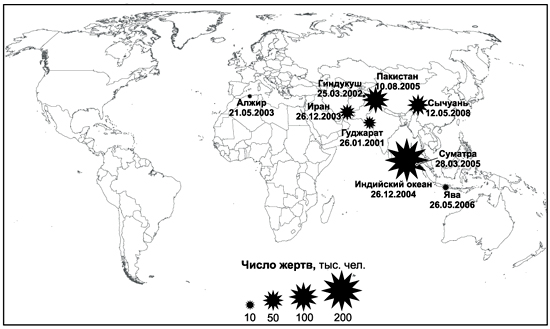 Задание 3 (10 баллов)Задание 4 (20 баллов)Задание 5 (15 баллов)Обязательно привести расчет! Заполнить только строчки соответствующие заданиюТест (10 баллов)11.  ( 3 балла)     Бартоломеу Диаш - 1 балл     Африка - 1 балл      мыс Доброй Надежды - 1 балл12.  ( 5 баллов - по одному за каждый правильный ответ)а) эрозия   б) режим реки    в) природный комплекс   г) мелиорация   д) погодаответыответы1.Снеговая линия  6.морены2.снег7.покровными3.лед8.Антарктида4.ледники9.Гренландия5.рекам10.айсбергиПризнак, по которому сгруппированы объекты"лишний" объектОбъяснение своего выбораПредложенный термин1. Объекты гидросферы (1 балл)Канал (1 балл)Искусственная водная артерия (1 балл)Ледники, вечная мерзлота (1 балл)2. Горные породы(1 балл)торф(1 балл)Не является обломочной горной породой(1 балл)Галька, брекчия(1 балл)3.Планеты Солнечной системы(1 балл)Венера(1 балл)Венера не имеет естественных спутников(1 балл)Юпитер, Сатурн(1 балл)4. Путешественники(1 балл)Колумб(1 балл)Открыл Америку, все остальные совершили кругосветные путешествия(1 балл)Беллинсгаузен Ф.Ф. (1 балл)350 м =35000см : 3,5см = 100001 баллЧисленный масштаб 1:100001 баллИменованный масштаб в 1см – 100м1 баллточкиазимутырасстояния                                 Что мешаетТ1 - Т2Т2 - Т3 (1балл)257ᵒ (255ᵒ-260ᵒ) (1балл)650 м(1балл)Неровности поверхности рельефа   (1балл)Т3 -Т4Т4 - Т5 (1балл)133ᵒ (130ᵒ-135ᵒ) (1балл)650 м(1балл)Сосновое редколесье (сосновые лесопосадки) (1балл)Т5 - Т6 (1балл)55ᵒ (52ᵒ-57ᵒ) (1балл)850 м(1балл)Неровности поверхности рельефа (1балл)12345678910вббааввббв